Приложение 5Особенности организации образоваТельного процесса при изучении учебнОГО предмета «МАТЕМАТИКА»1. Учебные программыВ 2019/2020 учебном году используются следующие учебные программы: V класс:Вучэбная праграма для ўстаноў агульнай сярэдняй адукацыі з беларускай мовай навучання і выхавання. Матэматыка. V–IX класы. – Мінск : Нац. ін-т адукацыі, 2017.Учебная программа для учреждений общего среднего образования с русским языком обучения и воспитания. Математика. V–IX классы. – Минск : Нац. ин-т образования, 2017.VI класс:Матэматыка. VІ клас: вучэбная праграма для ўстаноў агульнай сярэдняй адукацыі з беларускай мовай навучання і выхавання. – Мінск, 2018 // нацыянальны адукацыйны партал (https://adu.by).Математика. VI класc: учебная программа для учреждений общего среднего образования с русским языком обучения и воспитания. – Минск, 2018 // национальный образовательный портал (https://adu.by).VII класс:Вучэбная праграма для ўстаноў агульнай сярэдняй адукацыі з беларускай мовай навучання і выхавання. Матэматыка. V–IX класы. – Мінск : Нац. ін-т адукацыі, 2017.Учебная программа для учреждений общего среднего образования с русским языком обучения и воспитания. Математика. V–IX классы. – Минск : Нац. ин-т образования, 2017.Матэматыка. VІІ клас // Зборнік вучэбных праграм для VІІ класа ўстаноў агульнай сярэдняй адукацыі з беларускай мовай навучання і выхавання. – Мінск : Нац. ін-т адукацыі, 2017.Математика. VІІ класс // Сборник учебных программ для VІІ класса учреждений общего среднего образования с русским языком обучения и воспитания. – Минск : Нац. ин-т образования, 2017.VIII класс:Вучэбная праграма для ўстаноў агульнай сярэдняй адукацыі з беларускай мовай навучання і выхавання. Матэматыка. VІІІ клас. – Мінск : Нац. ін-т адукацыі, 2018.Учебная программа для учреждений общего среднего образования с русским языком обучения и воспитания. Математика. VІІІ класс. – Минск : Нац. ин-т образования, 2018.Матэматыка. VІІІ клас // Зборнік вучэбных праграм для VІІІ класа ўстаноў агульнай сярэдняй адукацыі з беларускай мовай навучання і выхавання. – Мінск : Нац. ін-т адукацыі, 2018.Математика. VІІІ класс // Сборник учебных программ для VІІІ класса учреждений общего среднего образования с русским языком обучения и воспитания. – Минск : Нац. ин-т образования, 2018.IX класс:Вучэбная праграма для ўстаноў агульнай сярэдняй адукацыі з беларускай мовай навучання і выхавання. Матэматыка. IХ клас. – Мінск : Нац. ін-т адукацыі, 2019.Учебная программа для учреждений общего среднего образования с русским языком обучения и воспитания. Математика. IХ класс. – Минск : Нац. ин-т образования, 2019.Матэматыка. IX клас // Вучэбныя праграмы па вучэбных прадметах для ўстаноў агульнай сярэдняй адукацыі з беларускай мовай навучання і выхавання. IХ клас. – Мінск : Нац. ін-т адукацыі, 2019.Математика. IХ класc // Учебные программы по учебным предметам для учреждений общего среднего образования с русским языком обучения и воспитания. IХ класс. – Минск: Нац. ин-т образования, 2019.X, XI классы:Вучэбная праграма для ўстаноў агульнай сярэдняй адукацыі з беларускай мовай навучання і выхавання. Матэматыка. Х–XІ класы (базавы ўзровень). – Мінск : Нац. ін-т адукацыі, 2017.Учебная программа для учреждений общего среднего образования с русским языком обучения и воспитания. Математика. Х–XІ классы (базовый уровень). – Минск : Нац. ин-т образования, 2017.Вучэбная праграма для ўстаноў агульнай сярэдняй адукацыі з беларускай мовай навучання і выхавання. Матэматыка. Х–XІ класы (павышаны ўзровень). – Мінск, 2017 // нацыянальны адукацыйны партал (https://adu.by).Учебная программа для учреждений общего среднего образования с русским языком обучения и воспитания. Математика. Х–XІ классы (повышенный уровень). – Минск, 2017 // национальный образовательный портал (https://adu.by).Обращаем внимание, что в связи с поэтапным переходом на обновленное содержание образования, направленное на реализацию компетентностного подхода, в 2019/2020 учебном году по новым учебным программам будут учиться учащиеся IX класса.В содержание учебной программы для IX класса внесены следующие изменения: изучается тема «Рациональные выражения» (Рациональная дробь. Основное свойство дроби. Сокращение дробей. Приведение дробей к новому знаменателю. Приведение дробей к общему знаменателю. Сложение, вычитание, умножение и деление рациональных дробей. Преобразование рациональных дробей. Практико-ориентированные задачи и задачи с межпредметным содержанием, их решение);в теме «Прогрессии» дополнительно рассматривается бесконечно убывающая геометрическая прогрессия (Бесконечно убывающая геометрическая прогрессия. Сумма бесконечно убывающей геометрической прогрессии. Представление бесконечной периодической десятичной дроби в виде обыкновенной дроби);изучается тема «Соотношения в прямоугольном треугольнике» (Синус, косинус, тангенс, котангенс острого угла. Решение прямоугольного треугольника. Основное тригонометрическое тождество:  Формулы, связывающие синус, косинус, тангенс и котангенс одного и того же угла:  Значения синуса, косинуса, тангенса и котангенса углов 30º, 45º, 60º. Синус, косинус, тангенс и котангенс углов от 0º до 180º. Формулы sin (180º – α) = sin α; cos (180º – α) = – cos α .Формула площади треугольника по двум сторонам и углу между ними (), формула площади параллелограмма по сторонам и углу между ними (S = absinα). Среднее пропорциональное (среднее геометрическое) в прямоугольном треугольнике. Практикоориентированные задачи, задачи с межпредметным содержанием и их решение).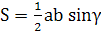 Рекомендации по организации образовательного процесса по учебному предмету «Математика» в соответствии с обновленными учебными программами в 2019/2020 учебном году размещены на национальном образовательном портале: https://www.adu.by/ Образовательный процесс. 2019/2020 учебный год / Общее среднее образование / Учебные предметы. V–XI классы / Математика.2. Учебные изданияВ 2019/2020 учебном году будут использоваться новые учебные пособия:Пирютко, О.Н. Сборник задач по математике (Зборнік задач па матэматыцы): учеб. пособие для 5 класса учреждений общего среднего образования с русским (белорусским) языком обучения / О.Н. Пирютко, О.А. Терешко, В.Д. Герасимов. – Минск: Адукацыя і выхаванне, 2019.Арефьева, И.Г. Алгебра (Алгебра): учеб. пособие для 9 класса учреждений общего среднего образования с русским (белорусским) языком обучения / И.Г. Арефьева, О.Н. Пирютко. – Минск: Народная асвета, 2019.Казаков, В.В. Геометрия (Геаметрыя): учеб. пособие для 9 класса учреждений общего среднего образования с русским (белорусским) языком обучения / В.В. Казаков. – Минск: Народная асвета, 2019.Особенности новых учебных пособий заключаются в:отборе и представлении минимально необходимого и достаточного материала для качественного образования по учебному предмету. Обращаем внимание, что учебный материал, изложенный в учебных пособиях, в полной мере соответствует учебной программе и достаточен для получения отметок, соответствующих пятому уровню усвоения учебного материала. Учитель имеет возможность выбора заданий, соответствующих познавательным особенностям учащихся;разных формах предъявления учебного материала (таблицы, диаграммы и др.);реализации навигационной функции: наличие ссылок на компоненты учебно-методического комплекса по учебному предмету (в частности, на ЭОР, размещенный на национальном образовательном портале: http://e-vedy.adu.by).В навигационном аппарате пособий используется новый элемент – QR-код (графическое изображение гиперссылки), позволяющий получить доступ к ЭОР через специальное приложение на электронном планшете, мобильном телефоне. Принципиально важно учить учащихся работать с разными источниками математической информации: находить нужную информацию, анализировать и интерпретировать ее, оценивать и использовать для решения поставленной задачи.Обращаем внимание, что ссылки на ЭОР в новых учебных пособиях позволяют дифференцировать и индивидуализировать образовательный процесс, организовать работу с учащимися с разным уровнем образовательной подготовки и мотивации к изучению учебного предмета.Рекомендации по работе с новыми учебными пособиями размещены на национальном образовательном портале: https://www.adu.by/ Образовательный процесс. 2019/2020 учебный год / Общее среднее образование / Учебные предметы. V–XI классы / Математика.В 2019/2020 учебном году в образовательном процессе по учебному предмету «Математика» с целью реализации компетентностного подхода в обучении могут использоваться пособия для учителей:Пирютко О.Н., Терешко О.А. Практико-ориентированные задачи по математике для 5 класса. В 2 частях. – Мозырь: Выснова, 2018.Пирютко О.Н., Терешко О.А. Практико-ориентированные задачи по математике для 6 класса. – Мозырь: Выснова, 2018.Лукашенок А.М. Математика. Тесты для тематического контроля. 5 класс. В 2 частях. – Мозырь: Выснова, 2018.Лукашенок А.М. Алгебра. Тесты для тематического контроля. 7 класс. В 2 частях. – Мозырь: Выснова, 2018.Полная информация об учебно-методическом обеспечении образовательного процесса по учебному предмету «Математика» в 2019/2020 учебном году размещена на национальном образовательном портале: https://www.adu.by/ Образовательный процесс. 2019/2020 учебный год / Общее среднее образование / Учебные предметы. V–XI классы / Математика.3. Организация образовательного процесса на повышенном уровнеНа II ступени общего среднего образования учебный предмет «Математика» может изучаться на повышенном уровне. Дополнительные учебные часы (1 или 2 в неделю) целесообразно использовать на организацию и стимулирование учебной деятельности учащихся, направленной на овладение знаниями, умениями и навыками, приобретение опыта деятельности, на развитие качеств личности, творческих способностей и формирование на этой основе предметных, метапредметных и личностных компетенций.Таблица 1Рекомендации по изучению учебного предмета «Математика»на повышенном уровне в VIII– IX классахДля изучения учебного предмета «Математика» на повышенном уровне в VIII–IX классах рекомендуется использовать следующие пособия для учащихся: Арефь И.Г., Пирютко О.Н. Алгебра. 8 класс. Школа юных математиков. – Минск: Аверсэв, 2018.Арефьева И.Г., Пирютко О.Н. Алгебра. 9 класс. Школа юных математиков. – Минск: Аверсэв, 2019.Казаков В.В. Наглядная геометрия. 8 класс. – Минск: Аверсэв, 2018.Казаков В.В. Наглядная геометрия. 9 класс. – Минск: Аверсэв, 2019.4. Календарно-тематическое планированиеК 2019/2020 учебному году издано примерное календарно-тематическое планирование по учебному предмету «Математика» для V–VI, VII–VIII, IX, X–XI классов.Примерное календарно-тематическое планирование для IX класса размещено на национальном образовательном портале: https://www.adu.by/ Образовательный процесс. 2019/2020 учебный год / Общее среднее образование / Учебные предметы. V–XI классы / Математика.5. Особенности организации образовательного процессаСогласно типовому учебному плану общего среднего образования на 2019/2020 учебный год на изучение учебного предмета «Математика» в IX классе отводится 4 часа в неделю в I полугодии и 5 часов в неделю во II полугодии.Изучение алгебраического и геометрического компонентов учебного предмета «Математика» в IX классе должно проводиться параллельно:в I четверти – 4 часа в неделю: 2 часа алгебры и 2 часа геометрии;во II четверти – 4 часа в неделю: 3 часа алгебры и 1 час геометрии;в III и IV четвертях – 5 часов в неделю: 3 часа алгебры и 2 часа геометрии. Всего 157 часов, из них: алгебраический компонент – 94 часа, геометрический компонент – 63 часа.В течение учебного года в IX классе рекомендуется провести 8 контрольных работ: 4 контрольные работы по алгебре и 4 контрольные работы по геометрии. Обращаем внимание, что в V-XI классах количество контрольных работ не изменилось.Использование тетрадей на печатной основе по учебному предмету «Математика» не является обязательным.Напоминаем, что при изучении учебного предмета «Математика» на повышенном уровне (X-XI классы) при проведении практикумов по решению задач класс делится на 2 группы. Деление класса на группы осуществляется в соответствии с пунктами 54, 57 Положения об учреждении общего среднего образования.Выполнение и объем домашних заданийОбращаем внимание, что учебный материал должен быть усвоен учащимися на уроке. Основная функция домашнего задания – закрепление знаний и умений. С целью предупреждения перегрузки учащихся при выполнении домашнего задания необходимо строго следить за его дозировкой, при необходимости разъяснять учащимся на уроке содержание, порядок и приемы выполнения домашних заданий. Задания творческого характера, предусматривающие работу с дополнительными источниками информации, должны выполняться только по желанию учащихся. Объем домашнего задания должен соответствовать Санитарным нормам и правилам с учетом его объема по другим учебным предметам и возможностью выполнения домашнего задания по всем предметам в VII–VIII классах за 2,5 часа, в IX–XI классах за 3 часа.В календарно-тематическом планировании представлен примерный объем домашней работы, который выражен 2-3 конкретными заданиями и по временным затратам соответствует санитарным нормам.В 2018/2019 учебном году проведена республиканская контрольная работа по учебному предмету «Математика», в которой приняли участие учащиеся X класса учреждений общего среднего образования.По результатам республиканской контрольной работы подготовлены рекомендации, которые могут быть использованы с целью повышения качества образования. Данные рекомендации размещены на национальном образовательном портале: (https://adu.by/ru/).6. Дополнительные ресурсы.Для подготовки к учебным занятиям и организации образовательного процесса учителю рекомендуется использовать дополнительные материалы, размещенные на национальном образовательном портале: https://www.adu.by/ Образовательный процесс. 2019/2020 учебный год / Общее среднее образование / Учебные предметы. V–XI классы / Математика.7. Выпускной экзамен по учебному предмету «Математика»Выпускные экзамены по учебному предмету «Математика» по завершении обучения и воспитания на II ступени общего среднего образования учащихся при освоении содержания образовательной программы базового образования и III ступени общего среднего образования учащихся при освоении содержания образовательной программы среднего образования являются обязательными и проводятся в письменной форме.8. Организация методической работыПредметная и методическая грамотность являются важнейшими составляющими профессиональной компетентности педагогов, поэтому для организации деятельности методических формирований учителей математики в 2019/2020 учебном году предлагается единая тема «Развитие предметно-методических компетенций педагогов в условиях обновления содержания образования».При организации методической работы в 2019/2020 учебном году следует обратить внимание на развитие предметно-методических компетенций педагогов в условиях обновления содержания математического образования по учебному предмету «Математика».На августовских предметных секциях рекомендуется обсудить следующие вопросы:1. Нормативное правовое и научно-методическое обеспечение образовательного процесса по математике в 2019/2020 учебном году:образовательные стандарты общего среднего образования;обновленная учебная программа по учебному предмету «Математика» для IX класса;учебные пособия по математике для IX класса и особенности работы с ними; эффективность использования в образовательном процессе компонентов учебно-методических комплексов по математике.2. Рекомендации по результатам республиканской контрольной работы по учебному предмету «Математика».3. Анализ результатов работы методических формирований учителей математики в 2018/2019 учебном году. Планирование работы методических формирований в 2019/2020 учебном году.Деятельность всех методических формирований должна планироваться с учетом образовательного и квалификационного уровней педагогических работников, их профессиональных интересов, запросов, умений и навыков.На заседаниях методических формирований учителей математики рекомендуется рассмотреть актуальные вопросы теории и методики преподавания математики с учетом эффективного педагогического опыта работы учителей региона:пути совершенствования предметно-методических компетенций учителя математики;содержание и методика изучения отдельных тем курса математики на II и III ступенях общего среднего образования;приемы и методы решения математических задач различной степени сложности;развитие учебной мотивации и познавательной активности учащихся на учебных занятиях по математике;формирование читательской и математической грамотности учащихся в процессе решения практикоориентированных задач и задач с межпредметным содержанием;особенности организации контрольно-оценочной и рефлексивной деятельности на учебном занятии;организация текущего и тематического контроля на уроках математики;современное учебное занятие по математике: проектирование, проведение и анализ.презентация результатов самообразовательной деятельности учителей математики (мастер-классы, выступления, стендовые доклады и др.).VIII классVIII классVIII классVIII классVIII класс         ТемаКоличест-во часов на изучение темы на базо-вом уров-неКоличество часов на изучение темы (повышен-ный уровень, 1 час)Количество часов на изучение темы (повышен-ный уровень, 2 часа)Примечание  (виды работ)Квадратные корни и их свойства. Действительные числа 2630(26+4)34(26+8)Проведение самостоятельной поисково-исследовательской или проектной деятельности учащихся (индивидуальной или групповой), организуемой учителем.Решение практико-ориентированных задач и задач с межпредметным содержанием.Формирование учебно-познавательных компетенций с помощью дидактических и диагностических материалов темы «Действительные числа». Обобщение и систематизация полученных знанийКвадратные уравнения2730 (27+3)33 (27+6)Изучение уравнений, содержащих выражения под знаком модуля. Решение практико-ориентированных задач и задач с межпредметным содержанием повышенной сложности. Формирование учебно-познавательных компетенций с помощью дидактических и диагностических материалов темы «Квадратные уравнения». Обобщение и систематизация полученных знанийКвадратичная функция и ее свойства 3237 (32+5)42 (32+10)Построение графиков квадратичной функции, содержащих переменную под знаком модуля.Решение практико-ориентированных задач и задач с межпредметным содержанием повышенной сложности с помощью графических моделей.Обобщение и систематизация полученных знанийФункции y= k/x (k), y= x3, y= |х|,  и их свойства 1215 (12+3)18 (12+6)Построение графиков, содержащих переменную под знаком модуля.Формирование учебно-познавательных компетенций с помощью дидактических и диагностических материалов темы «Функции». Обобщение и систематизация полученных знанийЧетырехуголь-ники2126 (21+5)31 (21+10)Изучение центральной и осевой симметрии на плоскости. Решение практико-ориентированных задач и задач с межпредметным содержанием повышенной сложности. Формирование учебно-познавательных компетенций с помощью дидактических и диагностических материалов темы «Четырехугольник».Обобщение и систематизация полученных знанийПлощади многоугольни-ков1619 (16+3)22(16+6)Знакомство с теоремой о свойстве площадей треугольников с равными или общими высотами, о свойстве треугольников с общим основанием или с равными основаниями.Формирование учебно-познавательных компетенций с помощью дидактических и диагностических материалов темы «Площади многоугольников».Обобщение и систематизация полученных знанийПодобие треугольников1518 (15+3)21 (15+6)Рассмотрение темы «Подобие многоугольников».Решение практико-ориентированных задач и задач с межпредметным содержанием повышенной сложности. Формирование учебно-познавательных компетенций с помощью дидактических и диагностических материалов темы «Подобие треугольников».Обобщение и систематизация полученных знанийОкружность 1317 (13+4)21 (13+8)Изучение геометрических мест точек плоскости, из которых данный отрезок виден под данным углом. Решение практико-ориентированных задач и задач с межпредметным содержанием повышенной сложности. Формирование учебно-познавательных компетенций с помощью дидактических и диагностических материалов темы «Окружность». Обобщение и систематизация полученных знанийОбобщение и систематизация131823Обобщение и систематизация полученных знанийВсего175210245IX классIX классIX классIX классIX классРациональные выражения 2529 (25+4)33 (25+8)Проведение самостоятельной поисково-исследовательской или проектной деятельности учащихся (индивидуальной или групповой), организуемой учителем.Решение практико-ориентированных задач и задач с межпредметным содержанием. Обобщение и систематизация полученных знанийФункции 17 21 (17+4)25 (17+8)Проведение самостоятельной поисково-исследовательской или проектной деятельности учащихся (индивидуальной или групповой), организуемой учителем.Построение графиков, содержащих переменную под знаком модуля. Построение графиков функций y= kf(x), , kR, с помощью преобразования графика функции y= f(x).Выполнение заданий на применение свойств функций для решения задач с помощью графических моделей, на  описание реальных процессов с помощью функций.Обобщение и систематизация полученных знанийДробно-рациональные уравнения и неравенства 3236 (32+4)40 (32+8)Проведение самостоятельной поисково-исследовательской или проектной деятельности учащихся (индивидуальной или групповой), организуемой учителем по теме «Уравнения и неравенства, содержащие выражения под знаком модуля».Решение различных видов дробно-рациональных уравнений и неравенств; систем и совокупностей рациональных неравенств; уравнений и неравенств, содержащие модули.Решение практико-ориентированных задач и задач с межпредметным содержанием повышенной сложности на моделирование реальных ситуаций с помощью: дробно-рациональных уравнений; систем уравнений; рациональных неравенств.Обобщение и систематизация полученных знанийПрогрессии 2024 (20+4)28 (20+8)Моделирование реальных процессов с помощью свойств арифметической и геометрической прогрессий. Решение практико-ориентированных задач и задач с межпредметным содержанием, анализ и исследование полученных результатов.Обобщение и систематизация полученных знанийСоотношения в прямоугольном треугольнике 1518 (15+3)22(15+7)Проведение самостоятельной поисково-исследовательской или проектной деятельности учащихся (индивидуальной или групповой), организуемой учителем по теме «Формула площади выпуклого четырехугольника:.Теорема Менелая»Решение практико-ориентированных задач, задач с межпредметным содержанием. Обобщение и систематизация полученных знанийВписанные и описанные окружности 1620 (16+4)24 (16+8)Решение практико-ориентированных задач и задач с межпредметным содержанием повышенной сложности с анализом и исследованием полученных результатов.Проведение самостоятельной поисково-исследовательской или проектной деятельности учащихся (индивидуальной или групповой), организуемой учителем по теме «Вневписанные окружности». Обобщение и систематизация полученных знанийТеорема синусов. Теорема косинусов 1620 (16+4)24 (16+8)Проведение самостоятельной поисково-исследовательской или проектной деятельности учащихся (индивидуальной или групповой), организуемой учителем по теме «Формула медианы треугольника: , формула биссектрисы треугольника: »Решение практико-ориентированных задач и задач с межпредметным содержанием повышенной сложности с анализом  и исследованием полученных результатов. Обобщение и систематизация полученных знанийПравильныемногоугольники 1619 (16+3)23 (16+7)Решение практико-ориентированных задач и задач с межпредметным содержанием повышенной сложности. Проведение самостоятельной поисково-исследовательской или проектной деятельности учащихся (индивидуальной или групповой), организуемой учителем по теме «Золотое сечение».Выполнение заданий на построение при помощи циркуля и линейки.Обобщение и систематизация полученных знанийОбобщение и систематизация–58Обобщение и систематизация полученных знанийВсего157192227